Table 1: Foods and quantities in Healthy Food Access Basket in 2014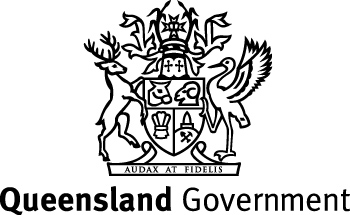 Source: Queensland Department of Health. Creative Commons: BY (http://creativecommons.org/licenses/by/3.0/au/). This table is suitable for Open Data.Six-person householdFour-person householdThree-person householdTwo-person householdOne-person householdFruitFruitFruitFruitFruitFruit100% orange juice; no added sugar2500mL1500mL1000mL1000mL500mLApples7665g4970g3670g2610g1300gBananas7385g6000g4150g2770g1850gCanned fruit salad in juice3300g2250g1650g1200g600gOranges6430g4190g3410g2340g780gVegetables and LegumesVegetables and LegumesVegetables and LegumesVegetables and LegumesVegetables and LegumesVegetables and LegumesAvocado1750g1170g750g830g420gBaked beans1350g1050g225g300g825gBroccoli2750g1875g1375g940g500gBrown onion1620g1080g810g540g270gCabbage940g565g470g280g95gCanned beetroot1220g750g560g470g190gCanned sweet corn; no added salt2060g1500g1030g845g470gCanned tomatoes; no added salt1930g1365g1010g655g355gCanned 4 bean mix900g600g450g300g150gCarrot3600g2400g1800g1165g600gCauliflower1750g1250g875g625g375gCucumber900g600g450g300g150gDried lentils230g155g115g75g40gFrozen mixed vegetables1500g1050g750g525g300gFrozen peas1500g1050g750g525g300gLettuce 1485g990g740g495g250gPotatoes3600g2610g1800g1350g810gPumpkin2090g1395g1045g565g350gSweet potato990g660g495g330g165gTomatoes4040g2800g2100g1320g700gGrain FoodsGrain FoodsGrain FoodsGrain FoodsGrain FoodsGrain FoodsBreakfast wheat biscuit1080g840g600g240g240gInstant noodles320g215g160g110g55gPasta1550g1200g900g300g300gRice1200g900g700g175g200gRolled oats700g500g400g200g100gWhite bread2800g2320g1680g520g640gWholegrain crackers450g350g245g175g105gWholemeal bread7800g5840g4320g2120g1520gLeans meats, poultry, fish, eggs, nuts and seedsLeans meats, poultry, fish, eggs, nuts and seedsLeans meats, poultry, fish, eggs, nuts and seedsLeans meats, poultry, fish, eggs, nuts and seedsLeans meats, poultry, fish, eggs, nuts and seedsLeans meats, poultry, fish, eggs, nuts and seedsBeef mince1580g1250g900g490g350gCanned tuna in water1710g1140g855g570g285gChicken breast1570g1000g750g570g250gEggs2220g1620g1140g900g480gFrozen chicken2000g1350g1000g700g350gFrozen steamed fish690g460g345g230g115gLamb chops880g670g490g290g180gRump3640g2750g2030g1030g720gUnsalted mixed nuts960g780g360g420g420gMilk, yoghurt and cheeseMilk, yoghurt and cheeseMilk, yoghurt and cheeseMilk, yoghurt and cheeseMilk, yoghurt and cheeseMilk, yoghurt and cheeseFull fat milk5500mL3000mL2500mL3250mL500mLHard cheddar cheese (full fat)1280g880g640g560g240gLow fat milk34125mL21500mL16000mL14375mL5500mLLow fat plain yoghurt3200g2000g1600g1800g400gReduced fat flavoured yoghurt3400g2200g1800g1600g400gUnsaturated fats and oilsUnsaturated fats and oilsUnsaturated fats and oilsUnsaturated fats and oilsUnsaturated fats and oilsUnsaturated fats and oilsPolyunsaturated margarine1390g1060g580g735g480gPolyunsaturated oil 210mL165mL85mL105mL80mL